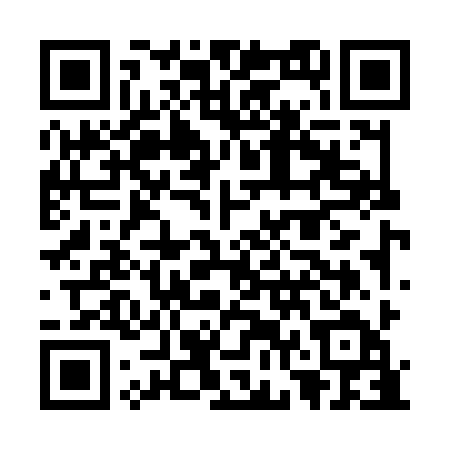 Ramadan times for Cauquenes, ChileMon 11 Mar 2024 - Wed 10 Apr 2024High Latitude Method: NonePrayer Calculation Method: Muslim World LeagueAsar Calculation Method: ShafiPrayer times provided by https://www.salahtimes.comDateDayFajrSuhurSunriseDhuhrAsrIftarMaghribIsha11Mon6:186:187:451:595:318:138:139:3412Tue6:196:197:461:595:308:118:119:3313Wed6:206:207:471:595:298:108:109:3114Thu6:216:217:481:585:298:088:089:2915Fri6:226:227:491:585:288:078:079:2816Sat6:236:237:501:585:278:068:069:2617Sun6:246:247:501:585:268:048:049:2518Mon6:256:257:511:575:258:038:039:2319Tue6:266:267:521:575:248:018:019:2220Wed6:276:277:531:575:238:008:009:2021Thu6:286:287:541:565:227:587:589:1922Fri6:296:297:551:565:217:577:579:1723Sat6:306:307:561:565:207:557:559:1624Sun6:316:317:561:555:197:547:549:1425Mon6:326:327:571:555:187:537:539:1326Tue6:336:337:581:555:177:517:519:1127Wed6:346:347:591:555:167:507:509:1028Thu6:356:358:001:545:157:487:489:0829Fri6:356:358:011:545:147:477:479:0730Sat6:366:368:011:545:137:457:459:0531Sun6:376:378:021:535:127:447:449:041Mon6:386:388:031:535:117:437:439:032Tue6:396:398:041:535:107:417:419:013Wed6:406:408:051:525:097:407:409:004Thu6:406:408:061:525:087:387:388:585Fri6:416:418:061:525:077:377:378:576Sat6:426:428:071:525:067:367:368:567Sun5:435:437:0812:514:056:346:347:548Mon5:445:447:0912:514:046:336:337:539Tue5:455:457:1012:514:036:316:317:5210Wed5:455:457:1012:514:026:306:307:50